All researchers who are planning to use Radioactive Materials in buildings operated by the University of Windsor are required to apply and obtain an approved Internal Radioisotope Permit.  Section A: Applicant Information Type of application (check one)Statement of Intended Use: Please provide a brief description of your work (150 words) that explains the radioactive materials that will be used and how they will be used.  If you require additional space, please attach a separate sheet. Section B: Funding Sponsor and/or Agency Information: Section C: Facilities / Project Location: Please list all Locations each radioactive materials will be used.  Include all room numbers and sub room numbers if applicable.  A durable and legible sign containing the radiation warning symbol and “RAYONNEMENT - DANGER – RADIATION’ must be posted at boundaries and points of access.  A container or device that contains a radioactive substance must also be labeled.  Do not post the radiation warning symbol where there is no radiation.   1Classification levels are: Basic, Intermediate, or High.   Site Specific Handling & Emergency Response: Please outline the emergency response plan for each radioisotope, including specific instructions and safety protocols.  This must include spills response, emergency contact numbers & action plan.  Please provide standard operating procedures (SOP) that all lab workers will follow when handling each radioactive material specified in this application.  If you require additional space, please attach a separate sheet. Section E: Radioisotopes: List all isotopes that you are applying to be permitted to use or store. There are two types of permits: (a) sealed source/counting facilities; and (b) open source permits. If you require both types of permits, each type must be applied for on separate copies of this application form. a) Sealed Source Permits(†): Allows the purchase, use and storage of radioactive materials that are encapsulated or encased in such a way that it is extremely unlikely to be absorbed into the body. Sealed Sources may be in the form of calibration sources, moisture density gauges, electron capture chromatographs, X-ray fluorescence equipment or spectroscopy sources. Attach additional sheets if required.  (†) Leak testing of SEALED SOURCES containing more than 50MBq (1.35mCi) are required to be completed annually.  By applying for this permit you agree to participate in the University of Windsor’s Leak Testing Program (annual charge may apply).  b) Open Source Permits:  Allows the applicant to purchase, use and store radioactive materials in the form of a solid, liquid or gas. These sources are provided in a container designed to allow the removal or extraction of some or the entire radioactivity such as a vial, ampoule or bottle. The information supplied by the applicant will be used to access the level (Basic or Intermediate based on CNSC regulations). Maximum activity in storage and requested possession limit include the total activity of all stock solution, samples and waste in the possession of the Permit Holder. Attach additional sheets if required.  Section F: Authorized Personnel - Radioisotope End‐Users (††)  List all personnel who, in addition to the Permit Holder1, may be working with and/or access radioactive materials. Attach additional sheets if required. (link)(††) All designated end-users of radioactivity must successfully complete the University of Windsor’s WHMIS and Radiation Safety Training Program (online). In addition, all end-users are required to participate in the University’s personal monitoring program, including indirect and bioassay monitoring (if applicable). By applying for this permit you agree to participate in the University of Windsor’s Personal Dosimetry Program (charge may apply).  The End-User acknowledges their responsibility to: (1) inform their direct supervisor and/or RSO of any accidental release of radioisotopes to the environment; (2) to record the usage of all radioisotopes within the designated Radioisotope Inventory report; (3) to follow the direction provided by either the permit holder and/or RSO in relation to the safe utilization, storage, and disposal of radioactive materials; and (4) follow all responsibilities listed in the Authorized Personnel: End-Users Responsibilities.2 The Permit Holder has confirmed that the individual has successfully completed the University of Windsor's Radiation Safety Training for Laboratory Personnel (On-line) and received specific radioisotope training necessary for the safe use of radioisotopes in the licenced location.3 The CNSC has specific regulations regarding pregnant workers.  The RSO must be informed once immediately known that any authorized personnel, including the permit holder, is pregnant to ensure regulatory compliance.Section G: Instruments for Contamination Monitoring and Sample Counting List all instruments that you might use (yours or borrowed) - YOU MUST demonstrate that you have access to appropriate instruments for monitoring. Bench Top Counters (beta or gamma counters) Portable Survey Meters(†††):  (†††) All survey meters used in contamination monitoring must be calibrated annually (CNSC regulation). By applying for this permit you agree to participate in the University of Windsor’s Survey Meter Calibration Program (charge may apply).  Section F: Site Specific Handling & Emergency Response Declarations  Applicant: I, the Applicant, warrant the statements contained herein to be true and agree that the radioisotopes supplied against this application shall be used for the purpose and in the manner authorized by the Research Safety Committee. I hereby agree to comply with the rules and procedures outlined in the University of Windsor "Radiation Safety Manual", including responsibilities of permit holders.  Department Head Approval:  I, the supervisor of the Applicant, approve of the applied for activities including the use of the locations (listed in Section 5) and I am aware that the cancellation of the Applicant's Internal Radioisotope Permit requires the completion of a Radioisotope Permit Decommissioning Form and decommissioning of these areas.  Related notes:  Requests for amendment of the following information should be submitted in writing to the Chemical Control Centre for subsequent approval by the Research Safety Committee, as per the Radiation Safety Policies of the University of Windsor. 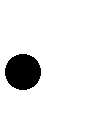  Records required as outlined within the conditions listed on the Internal Radioisotope Permit and the Internal Radioisotope Permit itself is the property of the University of Windsor and must be returned to the Radiation Safety Officer upon request.  If the Permit Holder wishes to cancel a permit they are required to indicate such intent to the Radiation Safety Office as soon as possible, and submit a completed "Radioisotope Permit Decommissioning Form". Return the completed application to:  Radiation Safety Officer, Chemical Control Centre University of Windsor Phone: (519) 253 – 3000 ext. 3524 A copy of the completed application may be faxed to (519) 973-7013 or sent to CCC@uwindsor.ca; however, a hard copy must follow prior to approval. Permit Holder Responsibilities:  Be aware and comply with all safety rules and procedures as identified in the Radiation Safety Manual and conditions on the Internal Permit.  Ensure that all End-Users as listed on their Permit are aware of all radiation safety procedures;  Ensure that all End-Users are trained to work safely with radiation and to provide sitespecific training in the safe use of radioactive materials and other sources of ionizing radiation;  Regularly assess and inspect their areas for compliance with radiation safety procedures;  Evaluate the potential hazard of all new laboratory procedures and provide information to service personnel in conjunction with the Radiation Safety Officer. Develop site-specific procedures to mitigate the hazards; communicate these procedures to all staff, students and visitors, and supervise the following of these procedures.  Ensure resources are available to meet with the safety related requirements in order to comply with the appropriate procedures in the Radiation Safety Manual.  Ensure that any incidents that occur in their area are promptly reported to the Chemical Control Centre, Division of Laboratory Safety; and  Adhere to all responsibilities as listed on the Permit.  Supervise all Designated Workers and visitors to ensure the safe conduct of work performed in assigned laboratories.  Post and make available necessary rules and regulations, including the Radiation Safety Manual, to Designated Workers.  Report to the Radiation Safety Officer all changes to information found on the Internal Radioisotope Permit.  Assign duties to Designated Workers that include: regular contamination monitoring and inventory, record-keeping, receiving of shipments of radioactive materials, waste disposal, thermoluminescent dosimeter (TLD) service, cleaning and securing of labs.  Maintain and update records on inventory, purchase and disposal of radioisotopes.  Report to the Radiation Safety Officer, any incident in which they believe there may be:  A significant increase in the risk to the environment or the health and safety of persons.  A threat to the maintenance of security or an incident with respect to security.  iii) A failure to comply with the conditions of the Internal Permit.  An act of sabotage, theft, lose or illegal use of possession of radioactive materials or other sources of ionizing radiation.  A release to the environment above the quantities of radioactive material that has not been authorized by the Internal Permit.  Involving a known or suspected radiation exposure or contamination that may exceed established limits  Authorized Personnel: End-Users Responsibilities  Observe and obey all conditions of the laboratory's Internal Radioisotope Permit, and all safety rules and other measures prescribed in procedures that are site specific or as identified in the Radiation Safety Manual.  Comply with measures established by the University and the Permit Holder to protect the environment and the health and safety of persons, maintain security, control the levels and doses of radiation, and control the releases of radioactive materials to the environment.  Participate and follow guidance and direction as provided in radiation safety training.  Use equipment, devices, facilities and clothing for protecting the environment or the health and safety of persons, or for determining doses of radiation, dose rates or concentrations of radioactive materials in a responsible and reasonable manner and in accordance with the University procedures.  Must give feedback to their supervisor if a safety procedure is inappropriate, impractical or unsafe.  Take all reasonable precautions to ensure their own safety, and the safety of other persons, the protection of the environment, and the maintenance of security. Perform work in a manner that will minimize radiation exposure to all laboratory personnel (ALARA).  Report to the Permit Holder or Radiation Safety Officer, any incident in which the worker believes there maybe:  A significant increase in the risk to the environment or the health and safety of persons.  A threat to the maintenance of security or an incident with respect to security.  A failure to comply with the conditions of the Internal Permit.  An act of sabotage, theft, lose or illegal use of possession of radioactive materials or other sources of ionizing radiation.  A release to the environment above the quantities of radioactive material that has not been authorized by the Internal Permit.  v) Involving a known or suspected radiation exposure or contamination that may exceed established limits.  j) Must not initiate or participate in any activity that may endanger the health and safety of anyone.  Issued by:  Approved by:  Chemical Control Centre  Radiation Safety Committee  Date issued:  Date Approved:  06/01/2011  Name: Department: Staff Number: Office (Room # & Building): Office Phone: Lab Phone: Fax Number: E-mail: Renewal of existing permit: New Internal Radioisotope Permit: Current or previous permit number(s): Current or previous permit number(s): When do you anticipate requiring an internal radioisotope permit?(i.e. When will begin using radioisotopes. Note: Permit approval may take up-to 4 weeks) When do you anticipate requiring an internal radioisotope permit?(i.e. When will begin using radioisotopes. Note: Permit approval may take up-to 4 weeks) When do you anticipate requiring an internal radioisotope permit?(i.e. When will begin using radioisotopes. Note: Permit approval may take up-to 4 weeks) When do you anticipate requiring an internal radioisotope permit?(i.e. When will begin using radioisotopes. Note: Permit approval may take up-to 4 weeks) Title:Title:ORS File No: ORS File No: Agency:Business Unit #: Business Unit #: Start / End Dates:Title:Title:ORS File No: ORS File No: Agency:Business Unit #: Business Unit #: Start / End Dates:Title:Title:ORS File No: ORS File No: Agency:Business Unit #: Business Unit #: Start / End Dates:Building Room Classification Level1Isotope Office Use Only Last Site VisitRadioisotope Activity (MBq) Calibration Date Source Serial Number Device Manufacture Device Model # Device Serial Number Permit Holder Initial Here:Radioisotope Maximum activity in use at a single time (MBq) Maximum activity per vial/container (MBq) Maximum activity in storage (MBq) Requested Possession Limit (MBq) Approved Limit (RSO Only)   Last Name First Name Gender3(M/F)Student/Employee ID Number Email Campus Ext Title (PI, Grad, PostDoc, Staff)Permit Holder Initial Here:Make and Model Serial Number Location (Room # & Building) Make & Model  of Meter Make & Model  of Probe Location (Room # & Building) Calibration Date Ownership Permit Holder Initial Here:Date:Signature of Applicant:Date:Signature of Department Head:Chemical Control Centre Use Only Chemical Control Centre Use Only Chemical Control Centre Use Only Chemical Control Centre Use Only Date Received: Date Completed: Permit Application: Approved Permit Number Issued: Permit Number Issued: Permit Application: Declined Reason for decline: Reason for decline: Approval RSO RSO Chair – Radiation Safety Committee Chair – Radiation Safety Committee 